Establishment—neurosurgical unit indicator, yes/no code NExported from METEOR(AIHW's Metadata Online Registry)© Australian Institute of Health and Welfare 2024This product, excluding the AIHW logo, Commonwealth Coat of Arms and any material owned by a third party or protected by a trademark, has been released under a Creative Commons BY 4.0 (CC BY 4.0) licence. Excluded material owned by third parties may include, for example, design and layout, images obtained under licence from third parties and signatures. We have made all reasonable efforts to identify and label material owned by third parties.You may distribute, remix and build on this website’s material but must attribute the AIHW as the copyright holder, in line with our attribution policy. The full terms and conditions of this licence are available at https://creativecommons.org/licenses/by/4.0/.Enquiries relating to copyright should be addressed to info@aihw.gov.au.Enquiries or comments on the METEOR metadata or download should be directed to the METEOR team at meteor@aihw.gov.au.Establishment—neurosurgical unit indicator, yes/no code NIdentifying and definitional attributesIdentifying and definitional attributesMetadata item type:Data ElementShort name:Neurosurgical unit indicatorMETEOR identifier:619953Registration status:Health, Standard 03/11/2016Definition:An indicator of whether an establishment includes a facility dedicated to the surgical treatment of neurological conditions, as represented by a code.Context:Health servicesData element concept attributesData element concept attributesIdentifying and definitional attributesIdentifying and definitional attributesData element concept:Establishment—neurosurgical unit indicator METEOR identifier:619951Registration status:Health, Standard 03/11/2016Definition:An indicator of whether an establishment includes a facility dedicated to the surgical treatment of neurological conditions.Object class:EstablishmentProperty:Neurosurgical unit indicatorSource and reference attributesSource and reference attributesSubmitting organisation:Australian Institute of Health and WelfareValue domain attributes Value domain attributes Identifying and definitional attributesIdentifying and definitional attributesValue domain:Yes/no code NMETEOR identifier:270732Registration status:Australian Institute of Health and Welfare, Recorded 09/08/2023Australian Teacher Workforce Data Oversight Board, Standard 30/08/2022Community Services (retired), Standard 27/04/2007Disability, Standard 07/10/2014Early Childhood, Standard 21/05/2010Health, Standard 01/03/2005Homelessness, Standard 23/08/2010Housing assistance, Standard 23/08/2010Independent Hospital Pricing Authority, Standard 01/11/2012Indigenous, Standard 16/09/2014National Health Performance Authority (retired), Retired 01/07/2016Tasmanian Health, Standard 27/05/2020WA Health, Standard 19/03/2015Definition:A code set representing 'yes' and 'no'.Representational attributesRepresentational attributesRepresentational attributesRepresentation class:CodeCodeData type:BooleanBooleanFormat:NNMaximum character length:11ValueMeaningPermissible values:1Yes2
 No
 Source and reference attributesSource and reference attributesSubmitting organisation:Australian Institute of Health and Welfare
Data element attributes Data element attributes Collection and usage attributesCollection and usage attributesComments:Essential to provide a broad picture of the availability of key specialised services by State and region and to assist with planning if services are over supplied in one region relative to another.Source and reference attributesSource and reference attributesOrigin:National Health Data CommitteeRelational attributesRelational attributesRelated metadata references:Supersedes Establishment—specialised service indicator (neurosurgical unit), yes/no code N       Health, Superseded 03/11/2016
Is re-engineered from  Specialised service indicators, version 1, DE, NHDD, NHIMG, Superseded 01/03/2005.pdf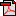  (22.0 KB)       No registration statusImplementation in Data Set Specifications:Local Hospital Networks/Public hospital establishments NMDS 2020–21       Health, Superseded 05/02/2021Implementation start date: 01/07/2020
Implementation end date: 30/06/2021
Conditional obligation: This metadata item is only required for the Public Hospital Establishments (PHE) reporting level. It is collected once for each PHE.

Local Hospital Networks/Public hospital establishments NMDS 2021–22       Health, Superseded 17/12/2021Implementation start date: 01/07/2021
Implementation end date: 30/06/2022
Conditional obligation: This metadata item is only required for the Public Hospital Establishments (PHE) reporting level. It is collected once for each PHE.

Local Hospital Networks/Public hospital establishments NMDS 2022–23       Health, Superseded 09/12/2022Implementation start date: 01/07/2022
Implementation end date: 30/06/2023
Conditional obligation: This metadata item is only required for the Public Hospital Establishments (PHE) reporting level. It is collected once for each PHE.

Local Hospital Networks/Public hospital establishments NMDS 2023–24       Health, Superseded 06/12/2023Implementation start date: 01/07/2023
Implementation end date: 30/06/2024
Conditional obligation: This metadata item is only required for the Public Hospital Establishments (PHE) reporting level. It is collected once for each PHE.

Local Hospital Networks/Public hospital establishments NMDS 2024–25       Health, Standard 06/12/2023Implementation start date: 01/07/2024
Implementation end date: 30/06/2025
Conditional obligation: This metadata item is only required for the Public Hospital Establishments (PHE) reporting level. It is collected once for each PHE.

Public hospital establishments data element cluster       Health, Superseded 25/01/2018Implementation start date: 01/07/2017

Public hospital establishments data element cluster       Health, Superseded 17/10/2018Implementation start date: 01/07/2018

Public hospital establishments data element cluster       Health, Retired 09/12/2022Implementation start date: 01/07/2019

